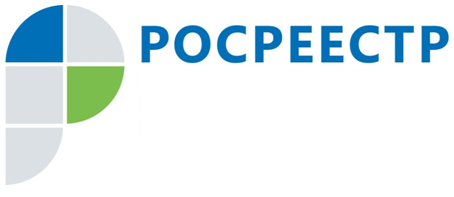 Прямая линии с заявителями проведет Управление Росреестра по Иркутской области 14 марта14 марта Управление Росреестра по Иркутской области проведет прямые линии с заявителями по вопросам приобретения имущества за счет средств материнского семейного капитала и формирования карты (плана) объекта землеустройства. На вопросы граждан о приобретение имущества за счет средств материнского семейного капитала и определении долей в имуществе в связи с использованием материнского капитала ответят начальник отдела регистрации недвижимости Юлия Степановна Грудинина (тел. (3952) 450-171), заместители начальника отдела Елена Александровна Брензей (тел. (3952) 450-763), Ирина Николаевна Евсейчикова (тел. (3952) 450-127), Марина Юрьевна Копытина (тел. (3952) 450-344).О том, как правильно сформировать карту (план) объекта землеустройства для подачи на государственную экспертизу землеустроительной документации жителям Иркутской области расскажут ведущий специалист-эксперт отдела геодезии, картографии, землеустройства и мониторинга земель Непомнящих Татьяна Александровна (тел. (3952) 450-270) и специалист-эксперт отдела Иванова Эрика Анатольевна (тел. (3952) 450-272).Прямые линии пройдут с 8 до 17 часов.По информации Управления Росреестра по Иркутской области